date: 08/11/2019EXERCISE 1(question 8 pag 22)Listed here are some items found in the financial statements of Finzelberg. Indicate in which financial statement(s): Balance sheet (BS) or Income statement (IS) each item would appear. 								BS		ISService Revenue							Equipment						Advertising expense					Account receivable					Common stock					Interest payable					EXERCISE 2 (question 16 pag 22)Which of these items are liabilities of White Glove Cleaning Service?CashAccounts Payable DividendsAccount receivablesSuppliesEquipmentSalaries and wages payable Service revenueRent expenseEXERCISE 3 (BE1-5 pag 23)In alphabetical order below are balance sheet items for Burnett Company at December 31, 2014. Prepare a balance sheet following the format below:Account payable  € 65,000Account receivable € 71,000Cash € 22,000Common Stock € 18,000Retained earnings € 10,000 (COMPANY NAME)__________Balance Sheet(DATE)_______Assetsxxx			€00,000xxx			€00,000Total assets		€00,000Liabilities and Stockholders’ EquityLiabilitiesxxx				€ 00,000Stockholders’ equity	xxxxx	€ 00,000	xxxxxx	€ 00,000	€ 00,000Total liabilities and stockholders’ equity		€ 00,000EXERCISE 4 (BE1-4 pag 23)Presented below are a number of transactions. Determine whether each transaction affect common stock (C), dividend (D), revenue (R, expense (E) or does not affect stockholders’ equity (NSE). Provide titles for revenues and expenses.Cost incurred for advertising Assets received for services performedAmount paid to employees Cash distributed to stockholders Cost incurred for utilities used Cash purchase of equipment Cash received from investors EXERCISE 5 (E1-4 pag 25)This information relates to Molina Co. for the year 2014.Net Income						€ 13,400Advertising expense					     1,800Rent expense						    10,400Service revenue						    58,000Utilities expense						      2,400Salaries and wages expense				    30,000InstructionsAfter analyzing the data, prepare an income statement for year ending December 31, 2014.MOLINA CO.Income StatementFor the Year Ended Revenues	xxxxx		$00,000Expenses	xxx			$00,000	xx			 00,000	xx			  0,000	xx			  0,000		Total expenses			 00,000Net income			$00,000EXERCISE 6 (E1-9 pag 26)Here are incomplete financial statement for Ryedy Inc.InstructionsCalculate the missing amounts.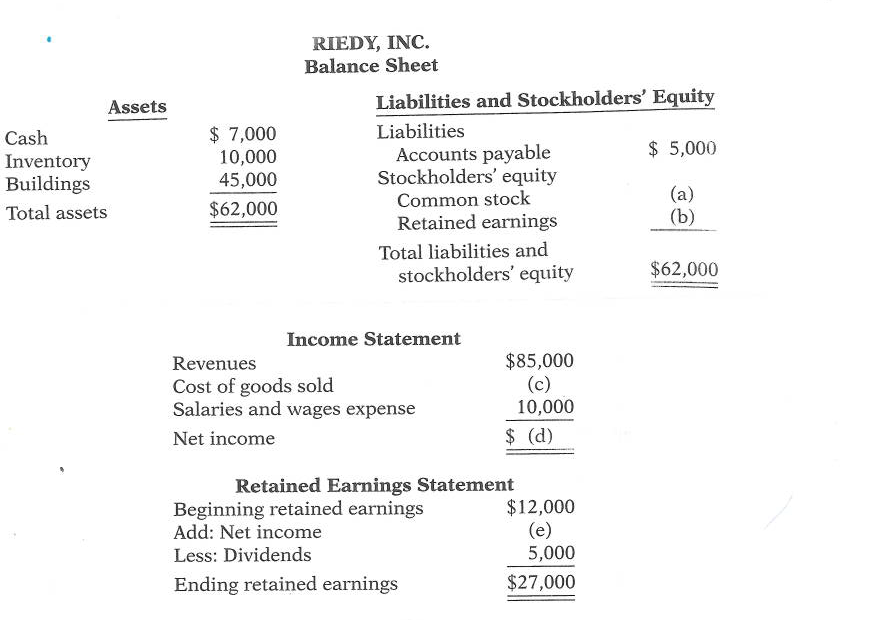 